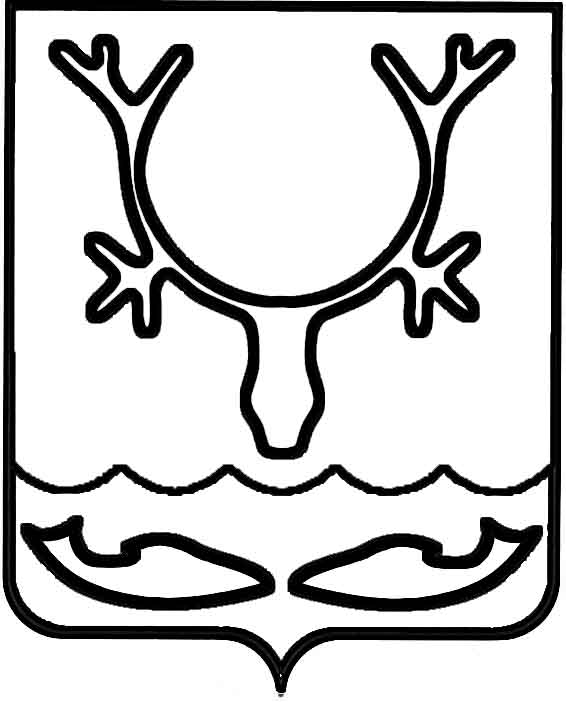 Администрация МО "Городской округ "Город Нарьян-Мар"ПОСТАНОВЛЕНИЕот “____” __________________ № ____________		г. Нарьян-МарВ соответствии с Федеральным законом от 06.10.2003 № 131-ФЗ "Об общих принципах организации местного самоуправления в Российской Федерации", Федеральным законом от 26.12.2008 № 294-ФЗ "О защите прав юридических лиц                и индивидуальных предпринимателей при осуществлении государственного контроля (надзора) и муниципального контроля", Федеральным законом от 05.04.2013 № 44-ФЗ "О контрактной системе в сфере закупок товаров, работ, услуг для обеспечения государственных и муниципальных нужд", Федеральным законом от 13.03.2006                   № 38-ФЗ "О рекламе", Федеральным законом от 28.12.2009 № 381-ФЗ "Об основах государственного регулирования торговой деятельности в Российской Федерации" Администрация МО "Городской округ "Город Нарьян-Мар"П О С Т А Н О В Л Я Е Т:Внести в Перечень видов муниципального контроля, осуществляемого Администрацией МО "Городской округ "Город Нарьян-Мар", утвержденный постановлением Администрации МО "Городской округ "Город Нарьян-Мар"                       от 15.05.2013 № 867, изменения, изложив его в новой редакции (Приложение).Настоящее постановление вступает в силу со дня его принятия, подлежит опубликованию в официальном бюллетене МО "Городской округ "Город          Нарьян-Мар" "Наш город" и размещению на официальном сайте МО "Городской округ "Город Нарьян-Мар".Приложениек постановлению Администрации МО"Городской округ "Город Нарьян-Мар"от 07.06.2017 № 619Перечень видов муниципального контроля, осуществляемогоАдминистрацией МО "Городской округ "Город Нарьян-Мар"0706.2017619О внесении изменений в Перечень видов муниципального контроля, осуществляемого Администрацией МО "Городской округ "Город Нарьян-Мар"Глава МО "Городской округ "Город Нарьян-Мар" О.О.Белак№ п/пНаименованиеСтруктурное подразделение1Муниципальный финансовый контрольОтдел внутреннего муниципального финансового контроля2Контроль в сфере закупок товаров, работ, услуг для обеспечения нужд муниципального образования "Городской округ "Город Нарьян-Мар"Отдел внутреннего муниципального финансового контроля3Муниципальный контроль за сохранностью автомобильных дорог местного значенияОтдел муниципального контроля4Муниципальный жилищный контрольОтдел муниципального контроля5Муниципальный контроль в сфере благоустройстваОтдел муниципального контроля6Муниципальный контроль соблюдения условий организации регулярных перевозок на территории муниципального образованияОтдел муниципального контроля7Муниципальный контроль исполнения нормативных правовых актов в сфере рекламыОтдел муниципального контроля8Муниципальный контроль в области торговой деятельностиОтдел муниципального контроля9Муниципальный лесной контроль Отдел муниципального контроля